 	Education Program Request Form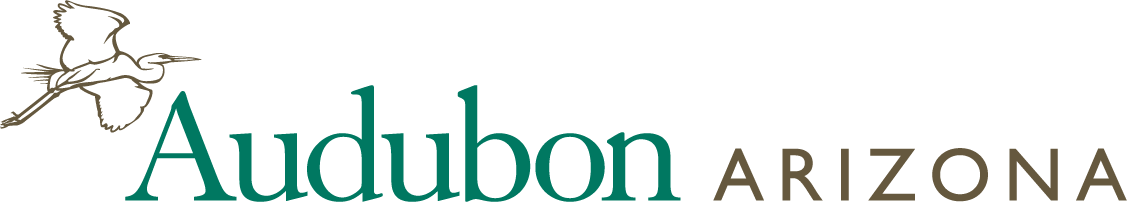 Teacher Information:Teacher name Email address Confirm Email Teacher phone number School Information:School name School address one School address two School city School zip code School phone School district School fax (optional) Arriving by: 
Bus 
Car/Van 
Public Transportation Student count Teacher count Chaperone Count (optional) 	Grade level Request a date for your field trip: First choice date Second choice date Third choice date Type of Field Trip 
Nature in your Neighborhood Field Trip, K-8th gradeStart time (Please select the earliest time slot possible for your group).
9:00 AM 9:30 AM 9:45 AM 10:00 AM Urban Hummingbird Program Start Time Questions/Comments/Special Needs: including medical needs, wheelchair access, etc. Please save and email or mail this form to:Emily Martellemartell@audubon.org602-468-6470 ext. 1253131 S. Central Ave.Phoenix, AZ 85040